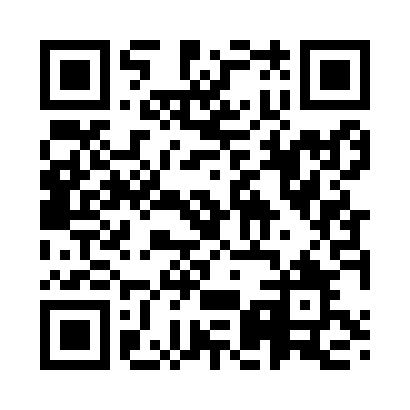 Prayer times for Moroak, AustraliaWed 1 May 2024 - Fri 31 May 2024High Latitude Method: NonePrayer Calculation Method: Muslim World LeagueAsar Calculation Method: ShafiPrayer times provided by https://www.salahtimes.comDateDayFajrSunriseDhuhrAsrMaghribIsha1Wed5:326:4512:323:516:197:282Thu5:326:4512:323:516:197:283Fri5:326:4612:323:516:187:274Sat5:336:4612:323:516:187:275Sun5:336:4612:323:506:187:276Mon5:336:4612:323:506:177:267Tue5:336:4712:323:506:177:268Wed5:336:4712:323:506:167:269Thu5:336:4712:323:506:167:2610Fri5:336:4712:323:496:167:2511Sat5:346:4812:323:496:157:2512Sun5:346:4812:323:496:157:2513Mon5:346:4812:323:496:157:2514Tue5:346:4812:323:496:157:2515Wed5:346:4912:323:486:147:2416Thu5:346:4912:323:486:147:2417Fri5:356:4912:323:486:147:2418Sat5:356:5012:323:486:147:2419Sun5:356:5012:323:486:137:2420Mon5:356:5012:323:486:137:2421Tue5:356:5012:323:486:137:2422Wed5:366:5112:323:486:137:2423Thu5:366:5112:323:486:137:2424Fri5:366:5112:323:486:137:2425Sat5:366:5212:323:486:137:2426Sun5:376:5212:323:486:127:2427Mon5:376:5212:323:476:127:2428Tue5:376:5312:333:476:127:2429Wed5:376:5312:333:476:127:2430Thu5:386:5312:333:486:127:2431Fri5:386:5412:333:486:127:24